УЧЕНИК И ЕГО ЗДОРОВЬЕУЧЕНИК И ЕГО ЗДОРОВЬЕ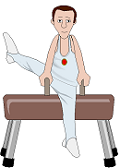 Главные идеи:
-сохранение собственного здоровья – одна из основных обязанностей;
-образ жизни человека, отношение к своему здоровью определяет здоровье будущих поколений;
-экологическое воспитание и экологическая культура должны стать основой здравого смысла в сохранении человеком своего здоровья, его поведения и поступках;
-социальное благополучие и успешность человека невозможны без сохранения физического и психического здоровья;
-воспитание привычки к постоянным занятиям физкультурой и спортом не с целью спортивных достижений, а с целью ежедневного оздоровления своего организма;
-стремление к воспитанию в человеке воли, характера, стремления к достижению невозможного.
Главная цель: формирование у учащихся всех возрастов понимания значимости здоровья и ценностей здорового образа жизни.
Задачи воспитания:
-знакомить учащихся с традициями и обычаями бережного отношения человека к собственному здоровью;
-создавать условия для формирования у учащихся культуры сохранения собственного здоровья;
-формировать у учащихся отношение к мужскому и женскому здоровью как бесценному дару Бога;
-создавать возможность учащимся демонстрировать свои достижения и усилия по сохранению здоровья;
-способствовать преодолению вредных привычек учащихся средствами физической культуры и занятием спортом.МЕРОПРИЯТИЯМЕРОПРИЯТИЯРабота по школьной программе ЗОЖв течение годаВсероссийский День здоровья (1-4,6,7 классы)сентябрь, майГородские соревнования по плану МРУОв течение годаСоревнования по общей физической подготовке (2-7 классы)в течение годаСотрудничество с медработниками (лекции, беседы, осмотры учащихся)в течение годаПросветительская работа с учащимися по сохранению, развитию и коррекции здоровья. Правилам дорожного движения и технике безопасности (1-4,6,7 классы)в течение годаКонкурсы плакатов и рисунков по темам ЗОЖв течение года